                                                                         Dům dětí a mládeže Český Krumlov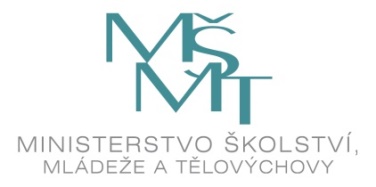 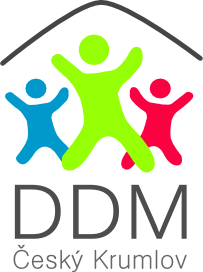                                                                                  Linecká 67, 381 01 Český Krumlov 734 228 025                                                www.ddmck.cz                                                        vytvarka@ddmck.czVýsledková listinaKrajské kolo soutěže Evropa ve škole 2020/2021 – JIHOČESKÝ KRAJvýtvarná soutěžPráce hodnotila porota ve složení:Mgr. Karel Řepa Ph.D, 	Mgr. Jakub Pich, Miroslav PetříkKrajské kolo proběhlo 26. 3. 2021.Celkem bylo přihlášeno 45 výtvarných prací	:						1. kat. 6 prací / 2. kat. 20 prací/ 3. kat. 14 prací/ 4. kat. 5 pracíVÝTVARNÉ SOUTĚŽE SE ZÚČASTNILY TYTO ŠKOLY:ZUŠ VELEŠÍNMŠ PRACHATICEZŠ MŠ DOLNÍ BUKOVSKOZŠ KAPLICKÁ ČESKÝ KRUMLOV2. ZŠ J. A. KOMENSKÉHO MILEVSKOZUŠ MILEVSKOZŠ O. NEDBALA ČESKÉ BUDĚJOVICEZŠ E. BENEŠE PÍSEKZŠ B. BOLZANA TÁBORDDM ČESKÝ KRUMLOVZŠ PLEŠIVEC ČESKÝ KRUMLOVGYMNÁZIUM TÝN NAD VLTAVOUZŠ ALLEGRO STRMILOVZUŠ STRAKONICEMĚSTSKÝ DDM TÝN NAD VLTAVOUliterární soutěž II. kategorie, 	1. místo :   	Cedrik Pavienský Robot a on; Č-A Gymnázium České Budějovice	          2. místo :	Magdaléna Janečková Můj báječný dům zázraků;  
Všeobecné a sportovní gymnázium Vimperk                                                                                                                             	3.  místo :	Karolína Ujková Digitalizace v Evropě; ZŠ a MŠ Dolní Bukovsko		Čestné uznání: Tobiáš Zubr Můj přítel robot; Č-A Gymnázium České BudějoviceIII. kategorie 	1. místo:	Ester Štěchová Můj přítel robot, Všeobecné a sportovní  gymnázium Vimperk                                   	2.  místo:	Anna Tomášková Můj přítel robot, Všeobecné a sportovní   				gymnázium Vimperk                                                             3. místo: 	Sabina Fraňková, Prohlídka Báječného domu Č-A Gymnázium České Budějovice		                          Čestné uznání: Michaela Komrsková Kde jsou ty časy!  Všeobecné a sportovní                                                     gymnázium Vimperk         IV. kategorie 	1. místo:          Ondřej Matějka Kde jsou ty časy! Všeobecné a sportovní gymnázium Vimperk         		2. místo:           Lenka Kuřilová Ztracená generace; Gymnázium Trhové Sviny.Práce hodnotila porota ve složení:Mgr. Pavla Marchalová PhD., Mgr. Jana Pejchalová, Mgr. Miloslav ChytilKrajské kolo proběhlo 9. 4. 2021Celkem bylo přihlášeno 14 prací. 							1. kat. 0 prací / 2. kat. 7 prací/ 3. kat. 5 prací/ 4. kat. 2 práce				  	V Českém Krumlově, 12. 4. 2021                              Mgr.  Kateřina Duspivová, výtvarná soutěž                                                                                                                          	                                                                           Bc. Gabriela Skorunková, literární soutěžDěkujeme všem soutěžícím a školám za účast v soutěži.SOUTĚŽ BYLA PODPOŘENA MŠMT 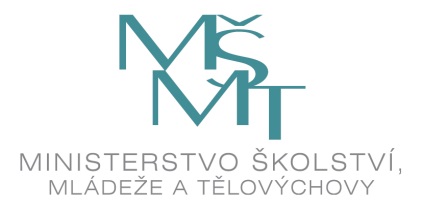 I. KATEGORIE  4 - 8 letI. KATEGORIE  4 - 8 letI. KATEGORIE  4 - 8 let1. místo 1. místo 1. místo neudělenoneudělenoneuděleno2. místo2. místo2. místoRichard Sámek, Magdalena Přibová, Vojtěch Vršek  soubor prací ZUŠ STRAKONICERichard Sámek, Magdalena Přibová, Vojtěch Vršek  soubor prací ZUŠ STRAKONICERichard Sámek, Magdalena Přibová, Vojtěch Vršek  soubor prací ZUŠ STRAKONICE3. místo3. místo3. místoEliška Hulínová – ZUŠ VelešínEliška Hulínová – ZUŠ VelešínEliška Hulínová – ZUŠ VelešínČestné uznáníČestné uznáníČestné uznáníMatyáš Kamlach, Matyáš Maršík, Justýna Charvátová – DDM Český KrumlovMatyáš Kamlach, Matyáš Maršík, Justýna Charvátová – DDM Český KrumlovMatyáš Kamlach, Matyáš Maršík, Justýna Charvátová – DDM Český KrumlovII. KATEGORIE  9 - 12 letII. KATEGORIE  9 - 12 letII. KATEGORIE  9 - 12 let1. místo1. místo1. místoVanda Felbábová, Kateřina Vršková, Tereza Kojanová, Martina Zavoralová, Mikuláš Vršeksoubor prací ZUŠ STRAKONICEVanda Felbábová, Kateřina Vršková, Tereza Kojanová, Martina Zavoralová, Mikuláš Vršeksoubor prací ZUŠ STRAKONICEVanda Felbábová, Kateřina Vršková, Tereza Kojanová, Martina Zavoralová, Mikuláš Vršeksoubor prací ZUŠ STRAKONICE2. místo2. místo2. místoMatyáš Zejda, Dominik Opekarsoubor prací ZŠ KaplickáMatyáš Zejda, Dominik Opekarsoubor prací ZŠ KaplickáMatyáš Zejda, Dominik Opekarsoubor prací ZŠ Kaplická3. místo:  3. místo:  3. místo:  Tadeáš Strouha, Jan Strouha, Erika Berkovásoubor prací ZŠ O. Nedbala České Budějovice    Tadeáš Strouha, Jan Strouha, Erika Berkovásoubor prací ZŠ O. Nedbala České Budějovice    Tadeáš Strouha, Jan Strouha, Erika Berkovásoubor prací ZŠ O. Nedbala České Budějovice    Čestné uznání:Čestné uznání:Čestné uznání:Matyáš Kortan - ZUŠ MilevskoMolíková Eliška – 2. ZŠ J. KomenskéhoMatyáš Kortan - ZUŠ MilevskoMolíková Eliška – 2. ZŠ J. KomenskéhoMatyáš Kortan - ZUŠ MilevskoMolíková Eliška – 2. ZŠ J. KomenskéhoIII. KATEGORIE  13 - 16 letIII. KATEGORIE  13 - 16 letIII. KATEGORIE  13 - 16 let1. místo 1. místo 1. místo Vojtěch Ivar Palec, Patricie Valentová, Ivo Palec, Nela Karolína Kubisková, Eliška Michalová, Emma Šedová, Gita Pražáková, Maya Hromadová, Nella Šváchová, Nikola Šuhájková, Aneta Sadecká, Sofie Aldorfová, Eliáš Šlápota, Veronika Štěrbová, Sabina Faflíková, Agáta Kolářová, Eva Závodská, Jan Vrbenský, Lucie Kudrnová, Jan Kudrna, Valentýna Krupková, Adam Krupka, Tereza Martínková, Natálie Veselá, Veronika Veselá, David Zelenka, Albert Novák, Anežka Bláhová-Kolektivní práce ZUŠ Allegro StrmilovVojtěch Ivar Palec, Patricie Valentová, Ivo Palec, Nela Karolína Kubisková, Eliška Michalová, Emma Šedová, Gita Pražáková, Maya Hromadová, Nella Šváchová, Nikola Šuhájková, Aneta Sadecká, Sofie Aldorfová, Eliáš Šlápota, Veronika Štěrbová, Sabina Faflíková, Agáta Kolářová, Eva Závodská, Jan Vrbenský, Lucie Kudrnová, Jan Kudrna, Valentýna Krupková, Adam Krupka, Tereza Martínková, Natálie Veselá, Veronika Veselá, David Zelenka, Albert Novák, Anežka Bláhová-Kolektivní práce ZUŠ Allegro StrmilovVojtěch Ivar Palec, Patricie Valentová, Ivo Palec, Nela Karolína Kubisková, Eliška Michalová, Emma Šedová, Gita Pražáková, Maya Hromadová, Nella Šváchová, Nikola Šuhájková, Aneta Sadecká, Sofie Aldorfová, Eliáš Šlápota, Veronika Štěrbová, Sabina Faflíková, Agáta Kolářová, Eva Závodská, Jan Vrbenský, Lucie Kudrnová, Jan Kudrna, Valentýna Krupková, Adam Krupka, Tereza Martínková, Natálie Veselá, Veronika Veselá, David Zelenka, Albert Novák, Anežka Bláhová-Kolektivní práce ZUŠ Allegro Strmilov2. místo2. místo2. místoneudělenoneudělenoneuděleno3. místo3. místo3. místoSofia Harčariková - ZUŠ VelešínSofia Harčariková - ZUŠ VelešínSofia Harčariková - ZUŠ VelešínČestné uznáníČestné uznáníČestné uznáníNikola Voržáčková – ZUŠ StrakoniceTereza Litvanová - ZŠ Kaplická Český KrumlovTereza Meškánová – DDM Český KrumlovNikola Voržáčková – ZUŠ StrakoniceTereza Litvanová - ZŠ Kaplická Český KrumlovTereza Meškánová – DDM Český KrumlovNikola Voržáčková – ZUŠ StrakoniceTereza Litvanová - ZŠ Kaplická Český KrumlovTereza Meškánová – DDM Český KrumlovIV. KATEGORIE  17 - 21 letIV. KATEGORIE  17 - 21 letIV. KATEGORIE  17 - 21 let1. místo1. místo1. místoJan Lelek – ZUŠ Strakonice  Jan Lelek – ZUŠ Strakonice  Jan Lelek – ZUŠ Strakonice  2. místo2. místo2. místoNeudělenoNeudělenoNeuděleno3. místo3. místo3. místoJakub Blecha – Městský DDM Týn nad VltavouJakub Blecha – Městský DDM Týn nad VltavouJakub Blecha – Městský DDM Týn nad VltavouČestné uznáníČestné uznáníČestné uznáníneudělenoneudělenoneuděleno